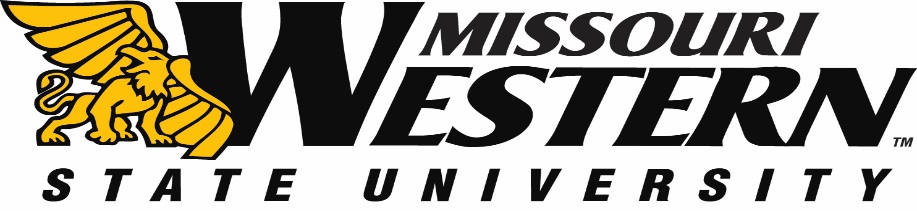 BID SPECIFICATION SHEET FOR FB18-119Termite Treatment for Potter HallScope:Inspection of Potter Hall for Termite locations and activity. Treat such areas where activity is present to assure no further activity will occur for the period of one (1) year. Treat remaining exterior of building so as no further activity occurs for a period of one (1) year. All chemicals and applications must meet federal, state and local code.  Timeline of Project:Bid opening May 17, 2018 2:00pm Purchasing Department, Popplewell 221Project to be completed by May 31, 2018If you would like to schedule a site visit please contact Physical Plant Director, Bryan Adkins 816-271-4417Bid Specification:Provide all labor, materials and tools for the complete application. Work must be coordinated with MWSU to minimize interference with university functionsA one (1) year material and labor warranty shall be includedBid Submission Requirements:Sealed bids must be submitted to the Purchasing Office by 2:00 p.m. Central Time on May 17, 2018 in Popplewell Hall, Room 221, 4525 Downs Drive, St. Joseph, MO 64507.  Electronic or faxed bids will not be accepted. Missouri Western reserves the right to accept or reject any or all items of this bid.BID SPECIFICATION SHEET FOR FB18-119Termite Treatment for Potter HallBase Bid Amount $ _______________________________						Company _________________________________________________Phone Number:________________________________________________Authorized Signature 						   Date ______________Return this pricing sheet with your bid.  Include any addendum(s) with your initials.  Pricing must be FOB Missouri Western State University.All questions should be directed to Purchasing Manager, Kelly Sloan, (816) 271-4465, purchase@missouriwestern.eduInclude with your bid:Signed & Notarized Affidavit of Work Authorization (see attached). E-verify Department of Homeland Security Federal Work Authorization Program E-Verify linkW-9Bid Pricing SheetInvitation to BidWORK AUTHORIZATION AFFIDAVITPURSUANT TO R.S.Mo. §285.530(For all bids in excess of $5,000.00)Effective 1/1/09State of Missouri		)				)ssCounty of Buchanan		)Comes now ________________________________ (Name of Business Entity Authorized Representative) as _____________________ (Position/Title) first being duly sworn on my oath, affirm __________________________ (Business Entity Name) is enrolled and will continue to participate in the E-Verify federal work authorization program with respect to employees hired after enrollment in the program who are proposed to work in connection with the services related to contract(s) with the State of Missouri for the duration of the contract(s), if awarded in accordance with subsection 2 of section 285.530, RSMo.  I also affirm that ____________________________ (Business Entity Name) does not and will not knowingly employ a person who is an unauthorized alien in connection with the contracted services provided under the contract(s) for the duration of the contract(s), if awarded.In Affirmation thereof, the facts stated above are true and correct.  (The undersigned understands that false statements made in this filing are subject to the penalties provided under section 575.040, RSMo.)Subscribed and sworn to before me this _____________ of ___________________.  I am 						(DAY)		(MONTH, YEAR)commissioned as a notary public within the County of _____________________, State of  							(NAME OF COUNTY)_______________________, and my commission expires on _________________.	(NAME OF STATE)						(DATE)Authorized Representative’s SignaturePrinted NameTitleDateE-Mail AddressE-Verify Company ID NumberSignature of NotaryDate